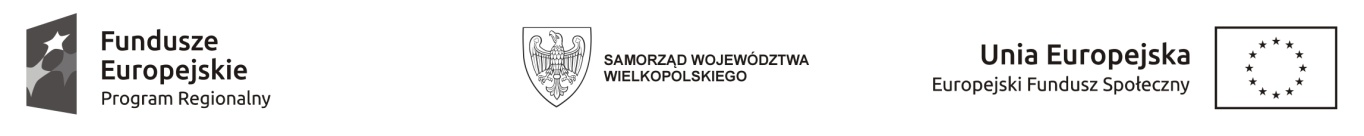 Załącznik nr 4 do zasad naboru                                                                ....................................(miejscowość i data)........................................................(imię i nazwisko rodzica/rodziców)................................................................................................................(adres zamieszkania)OŚWIADCZENIE O SAMOTNYM WYCHOWYWANIU DZIECKAOświadczam, że: samotnie wychowuję dziecko/dzieci: ............................................................                                                                   ............................................................                                                                                            (podać imiona i nazwiska dzieci)  nie wychowuję żadnego dziecka wspólnie z jego rodzicemOświadczam, że podane informacje są zgodne ze stanem faktycznym i jestem świadomy odpowiedzialności karnej za złożenie fałszywego oświadczenia.                                                                                   ..............................................................                                                                                                         (data i podpis rodzica)